ПРОЕКТ «Воздух - невидимка»(средний дошкольный возраст)Подготовила: Тюгаева О.Г. 3 группа "Золотая рыбка"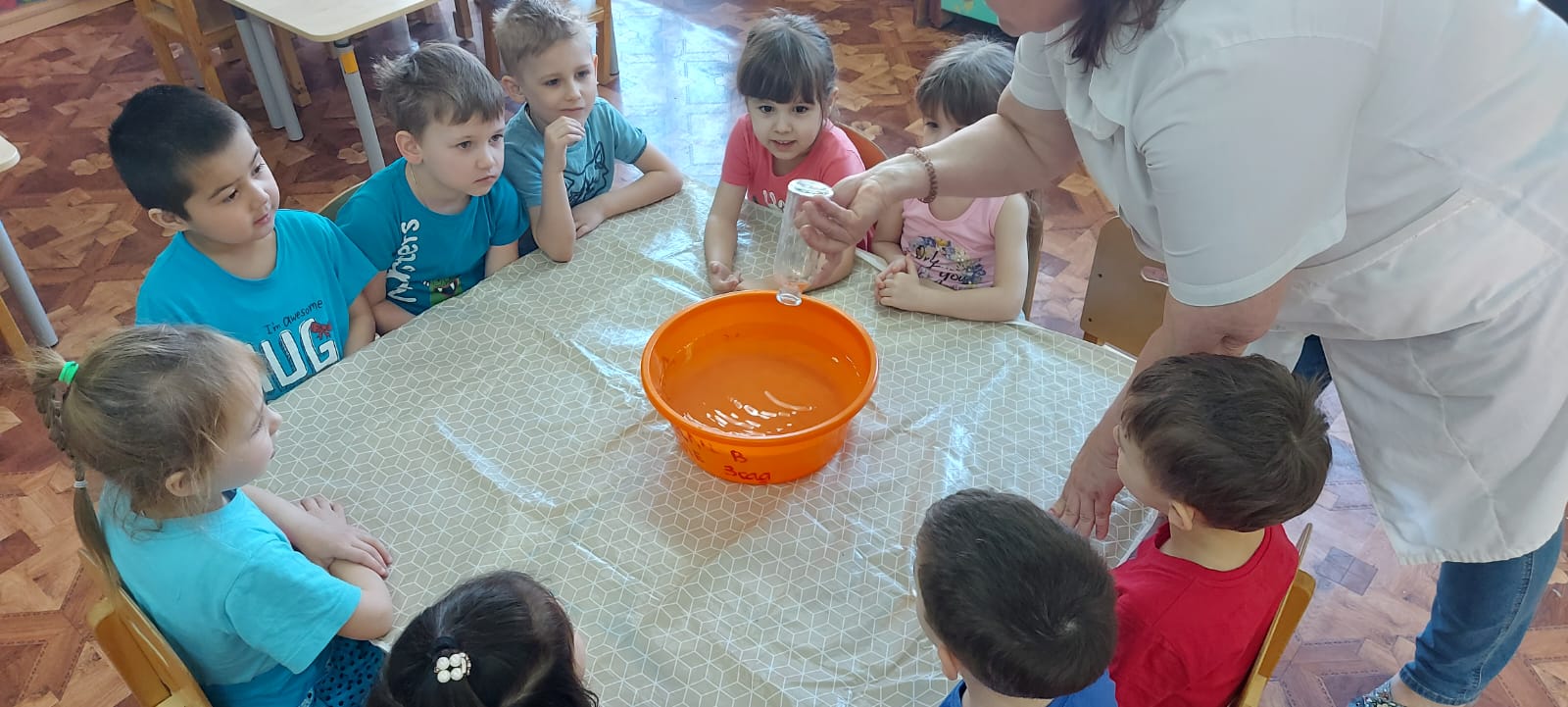 Тип проекта: познавательно - исследовательскийСроки реализации проекта: краткосрочныйОбразовательная область:«Социально - коммуникативное»«Речевое развитие»«Художественно-эстетическое развитие»«Познавательное развитие»«Физическое развитие».Проблема: Отсутствие у детей представления о значении воздуха в жизничеловека, об основных источниках загрязнения воздуха, его последствиях, мероприятиях по предотвращению загрязнения воздуха.Цель проекта: Формировать у детей знания о свойствах воздуха: при нагревании расширяется, обладает силой, передает запахи, воздух есть везде, он прозрачный и т. д. на основе проводимых опытов и экспериментов.Задачи.Образовательные:формирование основ экологической культуры дошкольников через практическую деятельность с неживыми объектами, наблюдения, опыты, исследовательскую работу и работу с дидактическим материалом;формирование знаний о значении воздуха в жизни человека;показ положительного и отрицательного влияния человека на окружающий мир.Развивающие:развитие умений наблюдать за явлениями неживой природы, стремление к самостоятельному получению знаний опытным путем по теме «Воздух»;развитие аналитического мышления (поисковая деятельность в ходе решения проблемы, самостоятельно делать выводы и обобщения, устанавливать связи между предметами и явлениями в процессе экспериментальной работы;развитие умения видеть красоту окружающего природного мира, разнообразия его красок и форм;охрана и укрепление здоровья детей, развитие навыков здорового образа жизни;привлечение внимания к окружающим природным объектам, развитие умений видеть красоту окружающего природного мира, разнообразия его красок и форм;воспитание желания и умений сохранять окружающий мир природы;воспитание чувства ответственности за состояние окружающей среды.Результат проектаОжидаемые результаты (продукт проекта):развитие исследовательской деятельности дошкольников в ходе совместной практической деятельности с воспитателем;развитие	логического	мышления	через	осознание	причинно- следственных механизмов экосистемы;совершенствование экологической среды группы;формирование представлений о свойствах воздуха, его значении в жизни живых организмов;использование полученных знаний в дальнейшей деятельности;формирование у родителей интереса к проблеме экологического воспитания детей.План реализации проекта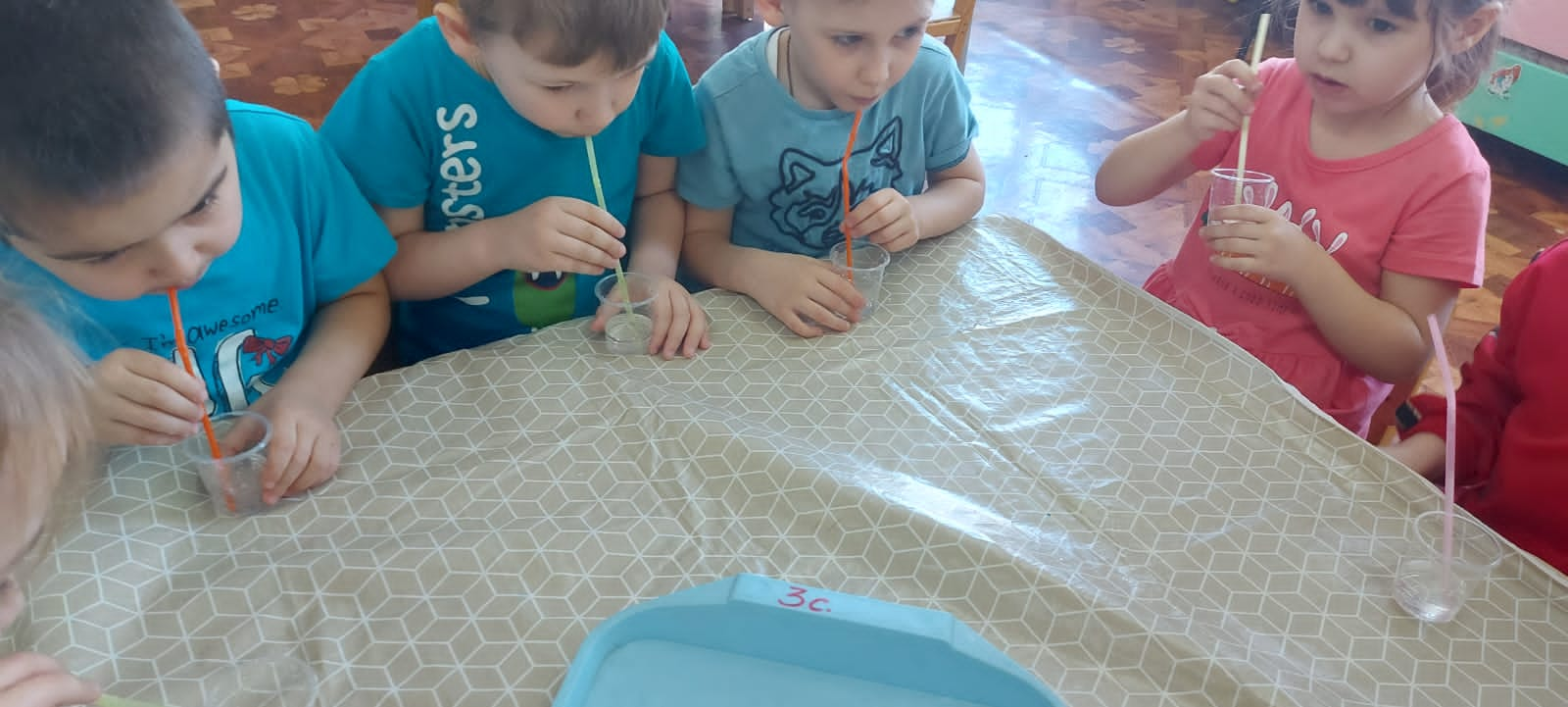 Этапы внедренияпроектавидыдеятельностиСодержание деятельностиСодержание деятельностиСодержание деятельностиСодержание деятельностиЭтапы внедренияпроектавидыдеятельностипедагогдетиродителиСоциумI этапподготовительный (первый день недели )ИнформационныйПедагогический мониторинг детей на выявление первоначальных знаний о воздухе.Создание развивающей среды в группе, определение местаРазработка конспектов познавательно - экспериментальных мероприятий с воспитанникамиСбор информации и подготовка методической литературы по темепроекта.Поиск художественной литературы для чтения детям: Сказка "Южный ветерок".С.Я. Маршак "Мяч", "Мыльные пузыри". А.С. Пушкин "Ветер по морю гуляет", "Сказка о мертвой царевне исеми богатырях" (отрывок: Ветер, ветер, ты могуч...). В.М. Гаршин. Сказка "Лягушка - путешественница". В. Катаев"Цветик - семицветик". Г. ЮдинВхождение в проблему проекта (Модель трех вопросов: Что знаем? Что хотим узнать? Как узнать?) (мозговая атака, обсуждение возникших вопросов);Обсуждение целей по данной теме;Обсуждение стратегии информационно- практического метода, способа поиска информации и возможности оформления результатов работы;Рассматривание иллюстраций, наглядно - дидактических пособий;Закрепление знаний о воздухе и его свойствах.Знакомство и закрепление пословиц, поговорок, загадок, стихотворений	(См. приложение№ 1)Беседы, НОД: "Что такое воздух", "Значение воздуха для жизни и роста живых организмов", "Носы нужны не только для красы", "Какую пользу приносит ветер", "Где же пятый океан?", и др.Сообщение на родительском собрании опредстоящем проекте. С целью включения родителей в проект знакомство с буклетом,который дает возможность ознакомиться подробно о предстоящем проекте (тема, цель, задачи проекта, актуальность); Обсуждение общих вопросов;Анкетирование по данной темеИндивидуальные беседы "Про влажность воздуха и ОРВИ", "Игры детей насвежем воздухе" Информация для родителей. Полезно узнать: "Эксперименты для детей в домашних условиях"Экскурсия в парк "Где можно найти воздух?"..